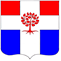 АдминистрацияПлодовского сельского поселенияПриозерского муниципального районаЛенинградской областиП О С Т А Н О В Л Е Н И Еот  17 октября  2023 года                                 №284Об установлении  цены на доставку печного топлива (дрова, уголь) отдельным категориям граждан, проживающих в домах, не имеющих центрального отопления, для определения размера денежной компенсации части расходов на доставку печного топлива в 2024 годуВ соответствии с постановлением Правительства Ленинградской области от 13.03.2018 № 78  «Об утверждении порядков предоставления мер социальной поддержки отдельным категориям граждан и признании утратившими силу отдельных постановлений Правительства Ленинградской области» (в действующей редакции),  областным законом Ленинградской области от 17.11.2017 № 72-оз "Социальный кодекс Ленинградской области", в соответствии с Федеральным законом от 06.10.2003г. № 131-ФЗ «Об общих принципах организации местного самоуправления в Российской Федерации», на основании Устава Плодовского сельского поселения, администрация ПОСТАНОВЛЯЕТ: 1.Установить цену на доставку печного топлива (дрова, уголь) отдельным категориям граждан, проживающих в домах, не имеющих центрального отопления, для определения размера денежной компенсации части расходов на доставку печного топлива в 2024 году:- за 1 куб. м.  дров (длина чурбака до 0,75 м) – 1269,30 руб.;- за 1 тонну угля -  1435,18руб.2. Цена на доставку печного топлива (дрова, уголь), установленная пунктом 1 настоящего постановления, используемая для определения размера денежной компенсации части расходов на доставку печного топлива в 2024 году отдельным категориям граждан, действует с 1 января 2024 года по 31 декабря 2024 года. 3. Денежная компенсация предоставляется гражданам из числа лиц, указанных в пункте 1.2 Порядка на назначения и выплаты денежной компенсации части расходов на приобретение топлива и (или) баллонного газа отдельным категориям граждан, проживающих в домах, не имеющих центрального отопления и(или) газоснабжения, утвержденного постановлением Правительства Ленинградской области от 13.03.2018 
№ 78 «Об утверждении порядков предоставления мер социальной поддержки отдельным категориям граждан и признании утратившими силу отдельных постановлений Правительства Ленинградской области».4.Опубликовать настоящее постановление на официальном сайте Плодовского сельского поселения в сети Интернет и в СМИ.5.  Настоящее постановление вступает в силу с момента опубликования и применяется к правоотношениям, возникшим с 01 января 2024 года  6. Контроль за исполнением настоящего постановления оставляю за собой.Глава администрации                                                                                                   А. А. МихеевИсполн.: Шаров С.Н. те.л. 8(813)79 96-309 Разослано: дело-2.  